Beginning of US Involvement in Vietnam + Cold War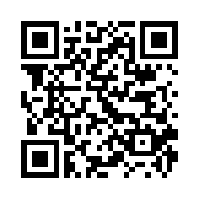 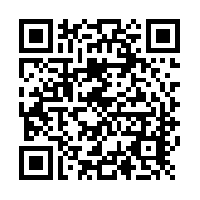 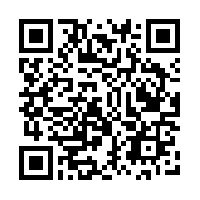 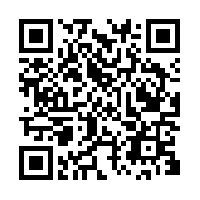 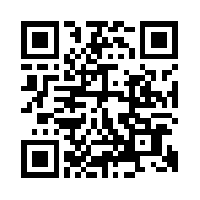 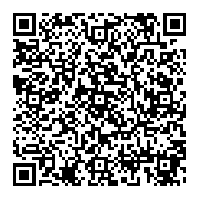 